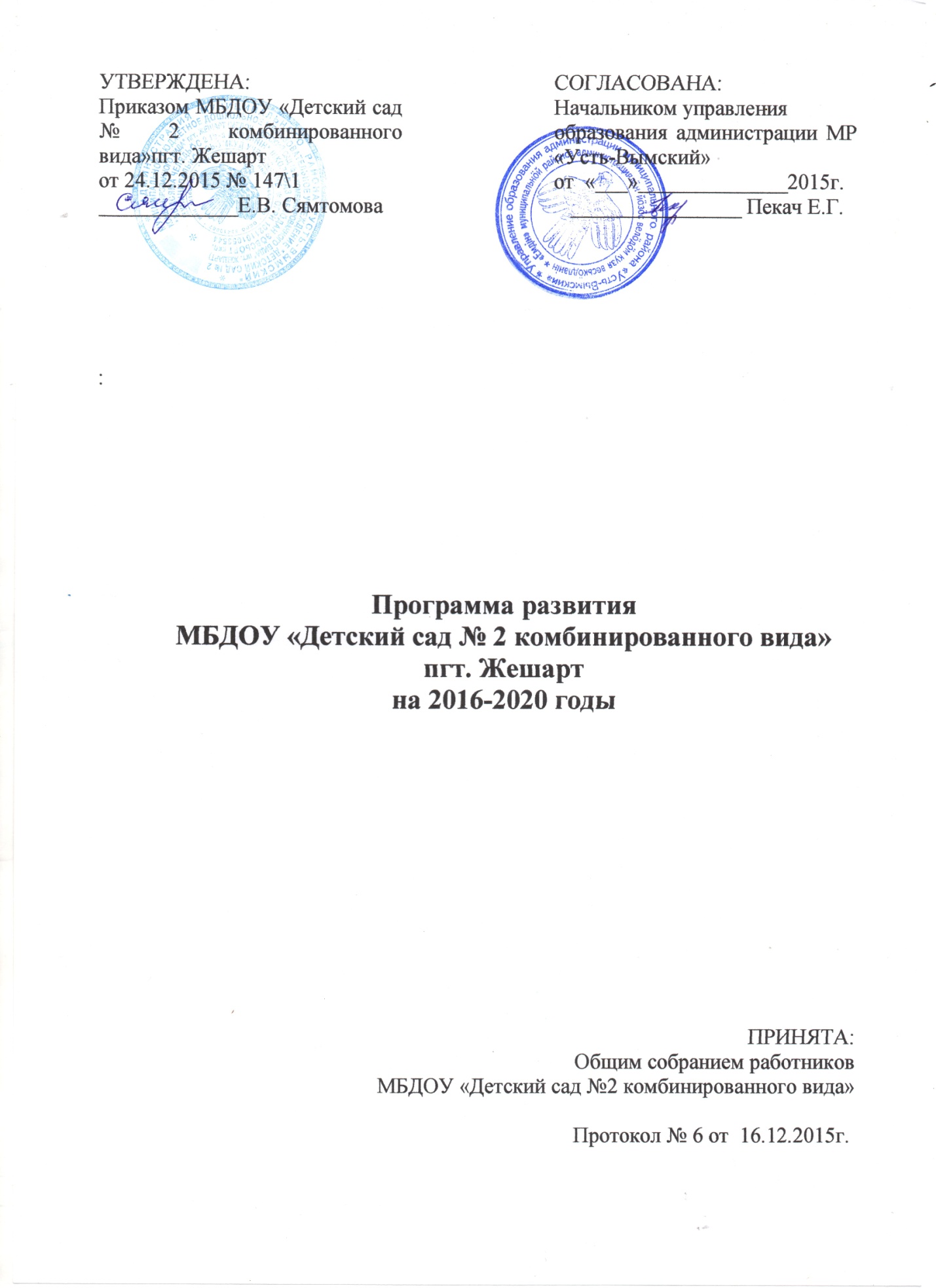 ПАСПОРТПрограммы развития МБДОУ «Детский сад № 2 комбинированного вида» пгт. Жешарт (далее- ДОО)1. Характеристика текущего состояния  дошкольного образования  в ДОО.Программа разработана в целях сохранения и развития материально-технической базы, предметно- развивающей среды,  повышения доступности, качества  и эффективности дошкольного  образования, присмотра и ухода за детьми дошкольного возраста с учетом потребностей населения проживающего в городском поселении, создания условий для охраны и укрепления здоровья  воспитанников.В настоящее время в  ДОО функционируют  12 групп с общим количеством 236 детей:  4 - группы ясельного возраста, с количеством детей 62 ребенка, 8 групп дошкольного возраста детей 174 ребенка. В том числе: 4 групп общеразвивающей направленности детей 86 , 2 группы комбинированной  направленности для детей с нарушениями ОДА и осанки детей 51 ребенок, 6 групп оздоровительной направленности  и логопункт детей 99.  ДОО  находится в центральной части поселка, что удовлетворяет потребность родителей в образовательных услугах детского сада.  ДОО активно взаимодействует с другими организациями на основании взаимных договоров и содержательных планов работы через разные формы и виды совместной деятельности. С момента образования ДОО  по сегодняшний день плодотворно сотрудничает с :  учреждениями культуры, средними общеобразовательными школами №1,№3, дошкольной образовательной организацией МБДОУ «Детский сад №1 комбинированного вида», дом культуры «Дружба», спорткомплексом. На протяжении многих лет   проводятся совместные мероприятия  с библиотекой  и музеем, кинотеатром, школой искусств  и т.д. Наше ДОО имеет долгосрочный характер отношений с Жешартским лесопромышленным комплексом,- градообразующим предприятием поселка.   Развитие частно–государственного партнерства в форме соглашения о сотрудничестве с данным предприятием  является одним из путей  к повышению эффективности деятельности ДОО и пополнению ресурсов для достижения взаимных задач.      Взаимосвязи ДОО с выше перечисленными организациями позволяют формировать положительный имидж организации и повышают спрос на образовательные услуги ДОО.  Программа развития охватывает  детей  дошкольного возраста проживающих  на  территории  поселка городского типа «Жешарт»,  которое включает в себя  населенный пункт с. Гам.В целях реализации  дошкольного образования дошкольной образовательной организацией проведена значительная работа по формированию и совершенствованию нормативной правовой базы. В своей деятельности ДОО руководствуется:1. Уставом  ДОО.2.  Конвенцией о правах ребенка 3. Порядок организации и осуществления образовательной деятельности по основным общеобразовательным программам – образовательным программа дошкольного образования (утв. Приказом Министерства образования и науки РФ от 30 августа 2013 года № 1014.4. Санитарно-эпидемиологические требования 2.4.1.3049-13 «Санитарно -эпидемиологические требования к устройству, содержанию и организации режима работы дошкольных образовательных организаций», утвержденные постановлением Главного государственного санитарного врача РФ от 15 мая 2013 г. N 26.5.  Федеральный государственный образовательный стандарт дошкольного образования, утвержденный приказом Министерства образования и науки Российской Федерации от 17 октября 2013 года № 1155.6.  Федеральный закон Российской Федерации от 29 декабря 2012 года №273- ФЗ «Об образовании в Российской Федерации».Иные локальные нормативные акты, принятые в установленном порядке и в рамках имеющихся у организации полномочий. Основная часть принятых нормативных правовых актов направлена на реализацию основных принципов дошкольного образования, обеспечение доступности качественного  дошкольного образования, а также обеспечение  присмотра и ухода за детьми дошкольного возраста.В ДОО отмечается постепенное внедрение современных   образовательных технологий и методик, продолжается работа по введению  ФГОС  ДО.С  2010 года в  ДОО  введена новая система оплаты труда. На основании штатного расписания размеры должностных окладов работникам организации определены постановлением главы МР «Усть – Вымский», определяется на основе единой тарифной сетки по оплате труда работников муниципальных учреждений образования МО МР «Усть – Вымский». Повышается открытость дошкольного образования. С 2012 года ДОО   публикует публичный доклад, а с 2014г.- «Отчет о самообследовании деятельности ДОО». Создан официальный  сайт ДОО, который содержит всю необходимую  информацию как для сотрудников ДОО, так и для родителей воспитанников, общественности. В ДОО функционирует  электронная почта.Практикуется государственно – общественная форма управления, основные вопросы управления  ДОО решает общее собрание работников.С 2011 г. ДОО предоставляет муниципальные услуги в сфере образования на основе муниципального задания. В 2011 г. ДОО переведен в новый правовой статус -  бюджетный. Решена  проблема доступности  дошкольного  образования. Охват детей  с 1 до 8 лет дошкольным образованием по  поселению  составляет 90%, что на  1%ниже, чем в среднем по району (91 %).   Охват детей    с 2 мес. до 8 лет составляет 85 %,что на 12 % выше, чем в среднем по району (по району-74%).       Улучшились показатели освоения детьми основной образовательной программы дошкольного образования  ( далее образовательная программа). Из  63 выпускников высокий уровень освоения образовательной программы имеют – 61% выпускников, средний уровень освоения образовательной программы имеют 39% выпускников, ниже среднего   0% выпускников.                                В ДОО реализуется национально-региональный компонент через   обучение детей коми языку (государственному), изучают коми язык со средней группы с охватом 120 детей. Обучение коми языку в условиях двуязычая ведет Сухарева Т.Е. по программе «Парма» под редакцией С.С.Белых (Раздел «Обучение детей двуязычию»). Ознакомление детей с историей, культурой, искусством, традициями коми народа осуществляется в тесном сотрудничестве с  библиотекой им. С.Попова, с домом культуры «Дружба», с детской школой искусств, с музеем пгт. Жешарт, с кинотеатром «Современник» через совместные мероприятия. Улучшились условия присмотра и ухода за детьми. Механизмом образовательной системы в ДОО является организация воспитательно-образовательного процесса, который строится согласно календарно -  учебном графике, учебном плане,  организованной образовательной деятельности, комплексно – тематическому и  календарному планированию. В ДОО разработана основная образовательная программа ДОО на основе примерной общеобразовательной программы дошкольного образования «От рождения до школы» под редакцией Н.Е. Вераксы, Т.С. Комаровой, М.А. Васильевой и примерной основной образовательной программы дошкольного образования, одобренной решением федерального учебно-методического объединения по общему образованию. Педагогическим коллективом ДОО составлены рабочие учебные программы во всех возрастных группах и по следующим направлениям: физическое воспитание, музыкальное воспитание, изобразительная деятельность, обучение коми языку.  В целях активизации познавательной активности педагоги во всех видах деятельности с детьми  внедряют новые формы и методы обучения: исследовательскую деятельность, экспериментирование, моделирование, проектную деятельность и информационно коммуникативные технологии и др. Методическая работа направлена на обеспечение введения Федерального государственного образовательного стандарта дошкольного образования на: оказание педагогам помощи в организации образовательного процесса, обеспечение непрерывного профессионального саморазвития, обобщение передового опыта, повышение компетентности  в вопросах воспитания и обучения детей через регулярное обновление педагогических знаний и умений в современных условиях, развитие необходимых свойств и качеств личности.В учреждении разработаны и утверждены локальные акты: Положение о Рабочей группе  по подготовке к внедрению ФГОС  ДО, Положение о разработке ООП ДО. В соответствии с  положением рабочая группа обеспечивает методическую поддержку педагогам по организации и внедрению ФГОС  ДО в ДОО: проведен мониторинг условий, ресурсного обеспечения,разработаны планы по внедрению ФГОС ДО и преобразованию предметной пространственно - развивающей среды, о  ходе реализации которых рабочая группа информирует педагогический совет, консультирует участников образовательного процесса.   Материально-техническая база ДОО постепенно улучшается. Помещения ДОО оборудованы  и оформлены в соответствии с современным требованиям СанПин и ФГОС. По мере финансовых возможностей, ДОО ведется работа по оснащению учебно-методического и технического оборудования. В наличии имеются комплекты учебно-методической литературы по всем разделам реализуемой программы. Ежегодно силами сотрудников ДОО проводится косметический ремонт всех помещений и прогулочных площадок. К сожалению, не продвигаются запланированные мероприятия, требующие больших денежных средств: ремонт кровли, наружный ремонт здания, замена канализации и частичная замена вентиляционной системы, замена ограждения, замена мебели. Бюджетное финансирование в современных условиях едва справляется с текущим содержанием ДОО. Поэтому, приходится изыскивать дополнительные способы привлечения внебюджетных средств (добровольные пожертвования и других физических и юридический лиц).Перед нашим ДОО ежегодно встают вопросы о постоянном укреплении материально-технической базы, о соответствии ее современным требованиям по всем направлениям жизнедеятельности, которые требуют государственного бюджетного финансирования и привлечения дополнительных финансовых вливаний.В настоящее время проходит активный процесс информатизации ДОО, так как наше общество быстро развивается в направлении перехода к обществу информационному, в котором ключевую роль играют информационные ресурсы. Эффективным механизмом повышения качества образования, воспитания, управления ДОО является внедрение современных информационных образовательных технологий, в том числе использование новейших электронных образовательных ресурсовНа каждой возрастной группе педагоги реализуют актуальные психолого-педагогические, оздоровительные, социальные проекты с использованием современных технологий, в том числе ИКТ (информационно-коммуникативных технологий), в педагогический процесс успешно адаптируются презентации образовательных проектов, которые педагоги самостоятельно разрабатывают согласно тематике образовательного процесса.В ДОО имеются ноутбуки в количестве 7 штук, телевизоры в количестве 6 штук, которыми в своей работе используют педагоги. В дальнейшем планируется самостоятельно приобретать различные интерактивные пособия и интерактивные доски. Развивается предметно -  пространственная среда. Вопрос организации предметно-развивающей среды ДОУ на сегодняшний день стоит особо актуально. Это связано с введением нового Федерального государственного образовательного стандарта дошкольного образования. Как известно, основной формой работы с дошкольниками и ведущим видом деятельности для них является игра. Каждый педагог ДОО творчески подходит к обогащению содержания предметно-развивающей среды, считает важным и необходимым осуществлять организацию предметно – пространственной среды, соответствующей реализаций в ДОО образовательной программе воспитанников, их потребностям и интересам.Оборудованы  помещения  для обучения,  присмотра  и  ухода за детьми: Музыкальный зал;Физкультурный зал;Кабинет коми языка;Методический кабинет;Групповые - изолированные помещения, принадлежащие каждой возрастной  группе;Специализированные помещения для занятий с детьми, предназначенные для поочередного использования всеми или несколькими детскими группами: (коми изба, изостудия);Сопутствующие помещения (медицинский кабинет, пищеблок, постирочная);Служебно-бытовые помещения для персонала.Помещения ДОО оборудованы и оформлены в соответствии с современными требованиями.Оформлены зоны деятельности детей:Уголок развивающих игр;Уголок познавательного развития; Уголок изобразительного творчества;Уголок художественной литературы;Уголок экспериментирования;Уголок природы;Уголок уединения;Уголок строительной деятельности;Уголки для сюжетно – ролевых игр;Физкультурный уголок; Музыкальный уголок;Театральный уголок;Национальный уголок.Необходимо оформить зону по обучению детей ПДД, приобрести для этого мобильный городок (фабричного изготовления). Оформить мини – улицу с дорожной разметкой на территории ДОО.  Созданы условия для охраны здоровья воспитанников. В ДОО осуществляется комплексная работа по организации питания, профилактике заболеваний и оздоровлению воспитанников.  Созданы хорошие условия для организации физкультурно-оздоровительной, профилактической, коррекционной работы: в детском саду функционируют медицинский и процедурный кабинеты, кабинет для массаж. ДОО имеет лицензию регистрационный номер №153 – ДОУ от 13 июня 2012 года, серия РО № 01637.В просторном, эстетически оформленном, спортивном зале проводятся занятия по физкультуре, утренняя гимнастика, спортивные развлечения.  В ДОО используется нестандартное оборудование для развития всех основных видов движений. Во всех возрастных группах воспитателями оформлены физкультурные уголки, содержащие различный спортинвентарь, в том числе, нетрадиционный. На основании медицинского осмотра детей и рекомендаций врачей-специалистов, на основании решения ПМПк ДОО и согласия родителей комплектуются  определяются группы с нарушениями ОДА и плоскостопием, оздоровительные группы для ЧБД.  Для детей с нарушениями речи организуется  работа в логопункте, посещают 33 ребенка. Работа строится на основании анализа и диагностики развития каждого ребенка. В ДОО функционируют: 6 групп оздоровительной направленности с контингентом 103 ребенка,  2группы комбинированной направленности  с контингентом 52 ребенка.  Разработана система комплексных оздоровительных мероприятий, утвержденная врачом-педиатром в ДОО. Организована координационная деятельность медицинской и педагогической службы детского сада с педагогами и семьей.В ДОО организуется внутрисадовый контроль с целью оперативного отслеживания результатов взаимодействия медперсонала, инструктора по физической культуре, воспитателей на состояние здоровья и развития детей, контроль  оценки качества и эффективности оздоровительной деятельности.  Создан БАНК ДАННЫХ по состоянию здоровья детей.  Индекс здоровья 15% - (2013г), 10% - (2014г), 12% -(2015г).Реализация мероприятий по профилактике и оздоровлению детей способствовала улучшению   показателей по состоянию здоровья детей. В ДОО организована работа с одаренными  детьми. ДОО реализует долгосрочные проекты: по развитию речи, физкультурно-оздоровительного и этно - культурного направления Логопедический проект «Веселый язычок»;проект«Ошкомошка» по методической разработке «Знакомство детей с фольклором народов коми»;Проект «От звука к букве. Обучение дошкольников элементам грамоты»;Проект «Здоровый ребенок» по профилактике ОДА и плоскостопию. Воспитанники ДОО занимали неоднократно призовые места:В районных конкурсах: «Зеленый огонек», «Звездочки Жешарта», «Роднички Севера», команда ДОО ежегодно участвуют в летнем и зимнем турах районной Олимпиады.В республиканских конкурсах: ежегодно «Зеленый огонек», «Безопасность глазами детей».Во  всероссийских конкурсах: V Всероссийский конкурс «Ты гений», Диплом Iстепени Кулябина Н.В. (2015 г.), В 2015 г. в общероссийском конкурсе «Я познаю мир» выдан диплом I степени Овчинниковой О.А. Дополнительными образовательными услугами охвачено 89 детей или 67%, от общей численности  133 детей  старшего дошкольного возраста. Большое внимание уделяется комплексной безопасности детей и ДОО в целом. В ДОО проводятся инструктажи по охране жизни и здоровья детей. Ежегодно проводится эвакуация в ДОО с участием сотрудников МЧС.В ДОО установлена автоматическая пожарная сигнализация и речевое оповещение на случай пожара; изготовлены планы эвакуации в соответствии с современными требованиями; имеются порошковые огнетушители с паспортами. Созданы необходимые условия и предметно – развивающей среда для детей, находящихся в ДОО. Оформлен паспорт «Дорожная безопасность», оформлены стенды по пожарной и дорожной безопасности. Проводятся беседы с детьми и родителями, оформлены папки – передвижки. На улице частично оборудована игровая площадка с выносными дорожными знаками. В группах созданы уголки безопасности, имеется много наглядных пособий и дидактических игр.В ДОО организовано взаимодействие с родителями (законными представителями) по вопросам  консультации помощи. Изучение запросов родителей путем анкетирования, беседы, посещений на дому, предоставляется родителям информация о дошкольной Организации через сайт ДОО, мастер-классы по использованию точечного массажа, дыхательная гимнастика и другое, открытые просмотры мероприятий по укреплению здоровья детей, беседы, консультации, семинары-практикумы, круглые столы, родительские собрания, выставка – презентация нетрадиционного спортивного инвентаря и оборудования, выпуск газеты  «На здоровье», библиотека для родителей по формированию ЗОЖ, в каждой группе  оформлены папки с рекомендациями узких специалистов.Кадрами ДОО укомплектован полностью. Педагогический коллектив, состоящий из 26 человек,  представляет собой творческих, сплоченных единомышленников, имеющих равные возможности для самовыражения, находящиеся в творческом поиске, повышающие свой профессиональный уровень самообразованием.  Кадровый состав ДОО:3% - администрация;43 % - педагогический коллектив;54 % - обслуживающий персонал.Возрастной ценз:до 30 лет – 0 – 0%до 40 лет – 5 – 19%до 50 лет – 9- 33%свыше 50 лет – 13 – 48%Педагогический стаж  работы до 5 лет  имеют 11% педагогов, от 5 до 10 лет – 15%,   от 10 до 15 лет – 15%, от 15 и более – 59%.По результатам мониторинга коллектив стабильный, работоспособный 7  педагогов имеют высшее профессиональное образование, что составляет -  26 %, 20 педагога -  74% - среднее профессиональное образование.Педагоги своевременно проходят курсы повышения квалификации.Высшую квалификационную категорию имеют 2 человека-8%, первую 11 педагогов - 42%, на соответствии занимаемой должности – 31%, без категории – 19%.Анализ кадрового обеспечения ежегодно выявляет проблему старения кадров. Отмечается  тенденция старения  педагогических   кадров,  растет  число    работающих   пенсионеров – 37 %  (2013г.), 33 % (2014г.), 40 % (2015г.)Здесь важно отметить, что коллектив нашего ДОО  достаточно стабилен, что позволяет достаточно качественно осуществлять педагогический процесс.С целью  повышения педагогического мастерства, поднятия престижа ДОО и педагогов ДОО, педагоги участвуют в конкурсахмуниципального уровня, республиканского и общероссийского уровня.В конкурсах муниципального уровня. В 2013г. воспитатель Мартин Т.В. в конкурсе «Воспитатель года» в номинации «За преданность профессии», в 2015 г. учитель – логопед Мартин Т.И. победитель в номинации «За профессионализм и творчество». В 2013г. воспитатель подготовительной группы Шитикова Г, А. заняла первое место в конкурсе «На лучший участок» в номинации «Образцовая игровая площадка», в 2015г. В районной выставке педагогических идей «Театр – творчество – игра» в конкурсе «Лучшая методическая разработка» коллектив ДОО получил I место.В республиканском конкурсе  «Детский сад года– 2014» в номинации «Лучший детский сад этнокультурного образования детей и взрослых» наша ДОО стала победителем, в 2014года наши педагоги участвовали в республиканском этапе Всероссийского конкурса «За нравственный подвиг учителя».В 2015 г. в общероссийском конкурсе «Я познаю мир» выдан диплом I степени Овчинниковой О.А за проект «Этот удивительный мир – космос», в V Всероссийском конкурсе «Ты гений» в номинации «Национальные традиции» выдан диплом за Iместо за проект «Светлая пасха» Бабженко С.Г.С каждым годом увеличивается процент участия педагогов в конкурсах, фестивалях, не только на муниципальном
уровне, но и на республиканском и всероссийском уровнях.54 % педагогического персонала ДОО не прошли курсы повышения квалификации более 3 лет. Прошли 46% за 2013-2015г.Требуют решения кадровые вопросы о прохождении курсов повышения квалификации.ЕжегодноС целью предоставления качества предоставляемых услуг в ДОО ежегодно проводится внутренний мониторинг оценки качества образования. Объекты мониторинга:Основные образовательные программы ОО;Работники ОО;Воспитанники ОО;Образовательный процесс;Учебно-материальная база;Объекты общей и социальной инфраструктурной деятельности ДОО;Показатели, отражающие финансово-материальные затраты на обеспечение образовательной деятельности ДОО. Итоги мониторинга анализируются, и сравниваются показателями качества образовательной деятельности предыдущего года с целью выявления состояний и динамики развития качества образования в ДОО. Принимаются своевременные компетентные управленческие решения по улучшению деятельности ДОО.Таким образом, к положительным факторам, влияющим на развитие ДОО относятся:Наличие кадрового потенциала;     2.Наличие педагогического образования педагогов, позволяющейобеспечить конституционные права граждан на получение   качественного   дошкольного образования;3.Наличие и развитие материально-технической  базы, предметно- развивающей среды, методическое оснащение  ДОО;4. Наличие профессиональной компетентности педагогов для повышения качества услуг по присмотру и уходу за детьми;5.Проведение  мероприятий по художественно-эстетическому, физическому, интеллектуальному развитию воспитанников;6.Наличие комплексной безопасности детей и ДОО.Однако потенциал ДОО  используется не в полной мере и  в настоящее время в образовательной  организации имеется ряд нерешенных проблем,  которые вызваны рядом объективных и субъективных причин: Образовательная программа ДОО не вполне соответствует ФГОС ДО, от этого страдает качество предоставляемого дошкольного образования. Из-за недостаточного финансирования  предметно – развивающей  среды учебных помещений не соответствуетв полной мере  ФГОС ДО, по этой же причине нет возможности приобрести современные многофункциональные устройства для проведения образовательной деятельности с воспитанниками  ДОО и в полной мере использовать информационно - коммуникативные технологии в педагогическом процессе.                                             	Создание современных безопасных условий в ДОО остается первоочередной задачей на ближайшее время. Необходим срочный ремонт кровли, канализационной системы здания.  Необходимо произвести заделку швов здания. Вентиляционная система требует частичного ремонта.Беспокойство вызывают  проблемы, связанные со здоровьем воспитанников. Наблюдается рост   частоболеющих детей,  детей с нарушениями зрения, осанки, детей из группы риска заболевания туберкулезом, дети с заболеванием почек, сердечно - сосудистыми заболеваниями и детей  – аллергенов.Индекс здоровья детей в ДОО  12 %, что на 7% ниже, чем по району (по району -19%) .Несмотря на огромную работу всего коллектива по сохранению и укреплению здоровья воспитанников, проблема заболеваемости остается актуальной и без тесного взаимодействия с родителями воспитанников ее нельзя решить.Взаимодействие ДОО с родителями воспитанников по вопросам введения  ФГОС ДО в образовательный процесс, по охране здоровья детей требуется строить с учетом современных условий. Особого внимания требует ситуация, связанная с обеспечением успешной социализации детей с ограниченными возможностями здоровья, детей-инвалидов, детей, оставшихся без попечения родителей, а также детей, из семей группы риска и семей находящихся в трудной жизненной ситуации.Таким образом, отрицательными факторами (слабыми сторонами), влияющими на развитие образования, осуществление присмотра и ухода, являются:Ветшающая материально-техническая база ДОО (необходим текущий ремонт здания, кровли и коммуникаций);Недостаточная информированность родителей (законных представителей)  по введению ФГОС ДО, по вопросам образования и охраны здоровья воспитанников; Рост заболеваемости воспитанников;Преобладание количества педагогов без категории.Многообразие проблем в ДОО  делает невозможным решение стоящих перед ДОО проблем изолированно, без широкого взаимодействия с органами местного самоуправления, общественными организациями и другими субъектами образовательной деятельности, обусловливает необходимость поэтапного решения поставленных целей и задач, применения программно-целевых методов решения стоящих перед ДОО задач в рамках Программы. 2. Приоритеты реализуемой в ДОО  Программы.Приоритетными направлениями ДОО  на 2016-2020 годы станут:Укрепление материально-технической базы, создание предметно-развивающей среды, обеспечивающей доступность и качество образовательных услуг, присмотр и уход,  оказание дополнительных образовательных услуг; Введение и реализация федеральных государственных   образовательных стандартов  дошкольного образования и создание условий для реализации основной образовательной программы в дошкольной образовательной организации;	Повышение качества дошкольного образования с учетом  реализации национально-регионального компонента, (далее – НРК), информационно-коммуникативных технологий;Взаимодействие ДОО с родителями (законными представителями) воспитанников в вопросах  введения  ФГОС ДО, образования и укрепления здоровья детей; Охрана  и укрепление здоровья воспитанников;Для детей разработать индивидуальные маршруты развития;Обеспечение комплексной безопасности в ДОО;Обеспечение условий для прохождения курсов повышения квалификации; Реализация заложенного в Программе комплекса мероприятий позволит обеспечить развитие материально-технических условий, предметно-развивающей среды, создать условия для развития  кадрового потенциала, разработать и реализовать образовательную программу дошкольного образования ДОО, соответствующих требованиям ФГОС ДО,  обеспечить качественный присмотр и уход за воспитанниками. Укрепить комплексную безопасность, повысить квалификацию педагогического персонала и разработать индивидуальные маршруты развития.Увеличится возможность выбора образовательных ресурсов, будет обеспечена возможность использовать в педагогическом процессе информационно-коммуникативные технологии (проектная деятельность, применение информационных технологий, технология «портфолио дошкольника», экспериментирование); обновления методического и дидактического обеспечения, внедрения информационных технологии в образовательный и управленческий процесс в соответствии с ФГОС ДО.Создание комплекса условий, соответствующих современным требованиям, обеспечит переход на федеральные государственные образовательные стандарты дошкольного образования, что позволит обеспечить новое качество дошкольного образования и получение дополнительных образовательных услуг.Получит дальнейшее развитие система оценки качества образования. Использование системы мониторинга и оценки качества образования позволит оперативно получать достоверную информацию о положительных сторонах деятельности коллектива и о недостатках, которые можно будет своевременно устранить. Для обеспечения безопасного пребывания детей в ДОО будут обеспечены:Безопасные условия для роста и развития детей раннего и дошкольного возраста посредством постепенного обновления предметно-развивающей среды и материально-технической базы детского сада в соответствии с ФГОС ДО и СанПин,;Условия для полноценного физического развития детей в ДОУ;Оснащение предметно-развивающей среды ДОО оборудованием для развития двигательных навыков о проведения занятий физической культурой;Стабильная положительная динамика снижения детской заболеваемости в ДОО.Будет осуществлено взаимодействие ДОО с родителями (законными представителями) воспитанников по вопросам образования и охраны здоровья через ознакомление родителей с психолого-педагогическими знаниями по воспитанию здорового и физически развитого ребенка, закаливающих мероприятиях. Формирование у родителей (законных представителей) стойкой мотивации на поддержание здорового образа жизни в семье.Будут созданы условия для прохождения курсов повышения своего профессионального уровня в том числе по  вопросам здоровьесбережения и организации двигательной деятельности воспитанников сдаче норм ГТОРеализация Программы позволит обеспечить устойчивость необходимые условия для развития инновационных направлений в деятельности дошкольной образовательнойорганизации, что  выведете на новый уровень, соответствующий требованиям  ФГОС ДО и времени.3. Сроки и этапы реализации Программы. Программа реализуется в 2016-2020 годах.4. Перечень основных мероприятий Программы.  В рамках реализации программы  «Развитие  МБДОУ «Детский сад № 2 комбинированного вида» пгт. Жешарт» предполагается реализация следующих  основных мероприятий:Ремонт кровли с полным покрытием линокромом.Частичный ремонт канализации в подвальном помещении и внутри детского сада.Развитие предметно-развивающей среды ДОО  через приобретение : мебели, игрушек, оборудования для двигательной активности, мини-улиц для обучения правилам дорожного движения, оборудования для образовательной и самостоятельной деятельности детей.Ежегодный косметический ремонт помещений ДОО.Приобретение медицинского оборудования для оснащения мед. кабинета.Доработать программу в соответствии с ФГОС ДО.Совершенствовать качество воспитательно-образовательной работы с детьми через использование новых методик и технологий.Повысить качество оказываемых услуг по присмотру и уходу за детьми.Создать условия для переподготовки  педагогов  по внедрению ФГОС ДО.Оснащение учебно-развивающей среды в группах. Реализация   образовательной программы ДОО. Обучение коми языку русскоязычных детей. Обновление и обогащение УМК и предметно-развивающей среды по данному разделу.Продолжить работу дополнительных кружков. Информирование и консультирование родителей в вопросах образования и укрепления здоровья детей. Проведение родительских собраний по информированию о введении и реализации ФГОС ДО.  Продолжить работу по  охране и укреплению здоровья воспитанников.  Обучить педагогов оказанию первой медицинской помощи.Создать условия для прохождения курсов повышения квалификации педагогами ДОО.Развитие инновационного потенциала и педагогического мастерства педагогов ДОО.Продолжать работу с Домом культуры через осуществление театральной деятельности. Продолжать работу с детской библиотекой по ознакомлению детей с писателями и поэтами Республики Коми.Продолжать работу со Спортивным комплексом: проведение спортивных мероприятий для детей старшего возраста, сдача норм ГТО.Осуществление контрольно-аналитической деятельности через проведение ежегодных тематических проверок в каждой возрастной группе ДОО.Заключение договора по обслуживанию АПС.Антитеррористическая безопасность - мероприятия по отработке действий работников и воспитанников при возникновении ЧС.Энергобезопасность - приобретение энергосберегающих ламп. Создание условий для выполнения нормативов ГТО воспитанников от 6-8 лет.   Организация работы с воспитанниками по выполнению нормативов ГТО.Создание условий для выполнения нормативов ГТО сотрудниками ДОО.Организация работы с сотрудниками  по выполнению нормативов "ГТО".Основной перечень мероприятий изложен в приложении 1 к Программе.5. Основные меры правового  регулирования в сфере образования, направленные на достижение цели и конечных результатов Программы.Правовое регулирование в сфере реализации Программы осуществляется в соответствии с: Законом  Российской Федерации от 29 декабря 2012 года № 273-ФЗ«Об образовании в Российской Федерации»;Законом Республики Коми от 6 октября 2006 г. №92-РЗ «Об образовании»; Конвенция о правах ребенка;Законом Республики Коми от 23 декабря 2008г. № 148-РЗ «О некоторых мерах по профилактике безнадзорности и правонарушений несовершеннолетних в Республике Коми»;Федеральным государственным образовательным стандартом дошкольного образования № 1155 от 17.10.2013г.;«Порядком организации и осуществления образовательной деятельности по основным общеобразовательным программам – образовательным программам дошкольного образования», утвержденным приказом Министерства образования и науки РФ №1014 от 30.08.2013г.;Нормативными правовыми актами администрации МР «Усть-Вымский»;Нормативно-правовыми актами ДОО;«Санитарно - эпидемиологическими требованиями к устройству, содержанию и организации режима работы дошкольных образовательных организаций» (СанПиН 2.4.1. 3049-13),утвержденных Постановлением Главного государственного санитарного врача РФ от 15.05.2013 №26.Приказ Министерства спорта РФ от 8 июля 2014 г. N 575
"Об утверждении государственных требований к уровню физической подготовленности населения при выполнении нормативов Всероссийского физкультурно-спортивного комплекса "Готов к труду и обороне" (ГТО)"6. Прогноз конечных результатов Программы. Перечень целевых индикаторов и показателей Программы.1. Перечень и сведения о плановых значениях показателей (целевых индикаторов) Программы (с расшифровкой плановых значений по годам реализации) представлены в приложении 2  к Программе.Состав целевых показателей и индикаторов Программы определен таким образом, чтобы обеспечить:Наблюдаемость значений показателей (индикаторов) в течение срока реализации Программы;Охват всех наиболее значимых результатов реализации мероприятий Программы;Минимизацию количества показателей (индикаторов);Наличие формализованных методик расчета значений показателей (индикаторов).2. Состав показателей (индикаторов) Программы  увязан с их задачами и основными мероприятиями и структурирован с учетом минимизации количества показателей (индикаторов) при сохранении полноты информации о достижении целей (задач) Программы.По остальным показателям (индикаторам),  включенным в вышеуказанный перечень, расчет значений указанных показателей производится по результатам мониторинга и отчетности.Перечень показателей и индикаторов носит открытый характер и предусматривает возможность корректировки в случаях потери информативности показателей (достижение максимального значения или насыщения), изменения приоритетов государственной политики, появления новых технологических и социально-экономических обстоятельств, существенно влияющих на достижение цели Программы.Целевыми индикаторами Программы являются:Соответствие, частичное соответствие, (несоответствие) условий безопасности функционирования ДОО; Соответствие, частичное соответствие, (несоответствие) предметно-пространственной среды ДОО ФГОС ДО;Повышение эффективности педагогической работы коллектива ДОО;Соответствие, частичное соответствие (несоответствие) образовательной программы ФГОС ДО;Доля родителей (законных представителей) удовлетворенных качеством образовательных услуг в  общей численности  родителей (законных представителей) дети которых посещают ДОО;Удельный вес детей охваченных дошкольным образованием от 2 мес. до 8 лет, (от . до 8 лет) ( от2 лет до 3 лет), (от3 до 8 лет), к этой же возрастной категории  численности детей проживающих в поселении);Удельный вес численности педагогов, готовых к реализации ФГОС ДО в общей численности педагогов ДОО;Соответствие, частичное соответствие, (не соответствие) предметно-пространственной среды ДОО ФГОС ДО;Результат освоения  образовательной программы выпускниками ДОО в соответствии с ФГОС ДОО (% выпускников с высоким и средним уровнем освоения программы  от общего количества выпускников ДОО);Удельный вес групп этнокультурной направленности в общем количестве групп в ДОО; Соответствие , частичное соответствие, несоответствие  УМК и предметно-развивающей среды ДОО  требованиям НРК;Доля воспитанников охваченных дополнительными образовательными услугами, в общей численности воспитанников ДОО;Удельный вес семей получивших консультативную помощь,  к общему количеству семей посещающих ДОО;                                                                     Удельный вес семей проинформированных о введении, реализации ФГОС ДО к общему количеству семей воспитанников посещающих ДОО;Доля детей, посещающих ДОО, ни разу не болевших в течение года. Индекс здоровья по отношению к районному показателю. Пропуски по болезни 1 ребенком в год по отношению к районному показателю;Доля обученных педагогов по оказанию первой медицинской помощи, к общему количеству педагогов ДОО;Удельный вес численности педагогов прошедших курсы повышения квалификации в общей численности педагогов в ДОО;Удельный вес численности педагогов дошкольной образовательной организации, участвующих в методических мероприятиях (районных, республиканских, российских) в общей численности педагогов ДОО; Доля учреждений сотрудничающих с ДОО в общем количестве учреждений поселения;Соответствие, частичное соответствие (несоответствие)  ФГОС ДО организации непрерывной образовательной деятельности  педагогом группы;Соответствие, частичное соответствие, (несоответствие) условий безопасности функционирования ДОО; Соответствие, частичное соответствие, (несоответствие) условий для выполнения нормативов «ГТО» детьми от 6 до 8 лет;Удельный вес детей  выполнивших нормы «ГТО» на бронзовый, серебряный и золотой знак от общего числа детей 6-8лет;  Соответствие, частичное соответствие, (несоответствие) условий для выполнения нормативов «ГТО» сотрудниками ДОО.Удельный вес сотрудников  выполнивших нормы «ГТО» на бронзовый, серебряный и золотой знак от общего числа сотрудников.                                             В рамках реализации Подпрограммы  к 2016 году планируется создать условия для внедрения федеральных государственных  образовательных стандартов к общеобразовательной программе дошкольного образования. К 2017 году дальнейшее развитие получит  организация дополнительных образовательных услуг. Будет реализовываться национально-региональный компонент в группах дошкольного возраста. Будут предоставлены услуги  поприсмотру и уходу для детей раннего возраста. Будут созданы условия для оздоровления детей.К 2018 году все педагогические работники пройдут курсы повышения квалификации, будут повышать квалификационную категорию.К 2019 году  все педагогические работники будут реализовывать информационно- коммуникативные технологии.Будут  к 2020г. реализовываться  нормативы Всероссийского физкультурно  –  спортивного комплекса «готов к труду и обороне» ГТО воспитанниками от 6до 8лети сотрудниками ДОО.7. Ресурсное обеспечение Программы.Характеристика текущего состояния функционирования ДОО на конец  отчетного периода.Приоритеты реализуемой  в 2016-2020гг. программы. Цели, задачи программы. Прогноз развития ДОО на 2016-2020гг. (основные ожидаемые   результаты).Сроки и этапы реализации программы.Перечень основных мероприятий программы.Правовое регулирование направленное на достижение цели и конечных результатов программы..Прогноз конечных результатов программы. Перечень целевых индикаторов и показателей программы.Ресурсное обеспечение программы. Методика оценки эффективности программы.8.Ответственный исполнитель Программы.  Ответственный исполнитель программы  – администрация МБДОУ«Детский сад №2 комбинированного вида» пгт. Жешарт.Соисполнители программы:  Управление образования администрации МР «Усть-Вымский»;ГБУ РК «Центр по предоставлению государственных услуг в сфере социальной защиты населения Усть-Вымского района»;ГБУ РК «Центральная районная больница»;Библиотека-филиал имени С.Попова;Дом культуры «Дружба»;Детская школа искусств;Музей пгт. Жешарт;Кинотеатр «Современник»;МБОУ «СОШ № 1» пгт. Жешарт;МБОУ «СОШ № 3» пгт. Жешарт;Спортивный комплекс.Администрация поселения 9. Методика оценки эффективности Программы.Методика оценки эффективности Программы учитывает необходимость проведения следующих оценок:1) степень достижения целей и решения задач Программы.Оценка степени достижения целей и решения задач Программы может определяться путем сопоставления фактически достигнутых значений показателей (индикаторов) Программы, и их плановых значений по формуле:СДЦ= (СДП1 +СДП2+СДПN)/N,где:СДЦ - степень достижения целей (решения задач), СДП - степень достижения показателя (индикатора) Программы (подпрограммы), N – количество показателей (индикаторов) Программы(подпрограммы).Степень достижения показателя (индикатора) Программы рассчитывается по формуле:СДП =ЗФ/ЗП,где:ЗФ – фактическое значение показателя (индикатора) Программы, ЗП – плановое значение показателя (индикатора) Программы (для показателей (индикаторов), желаемой тенденцией развития которых является рост значений),илиСДП= ЗП/ЗФ (для показателей (индикаторов), желаемой тенденцией развития которых является снижение значений);2) степень соответствия запланированному уровню затрат и эффективности использования средств  бюджета .Оценка степени соответствия запланированному уровню затрат и эффективности использования средств бюджета  определяется путем сопоставления плановых и фактических объемов финансирования Программы по формуле:УФ =ФФ/ФП, где:УФ – уровень финансирования реализации Программы, ФФ – фактический объем финансовых ресурсов, направленный на реализацию Программы, ФП – плановый объем финансовых ресурсов на соответствующий отчетный период.Эффективность реализации Программы рассчитывается по следующей формуле:ЭГП= СДЦ х УФ.Вывод об эффективности (неэффективности) реализации Программы определяется на основании следующих критериев:Наименование ПрограммыПрограмма развития МБДОУ «Детский сад № 2 комбинированного вида» пгт. Жешарт (далее - Программа)   Ответственный исполнитель  ПрограммыАдминистрация МБДОУ «Детский сад № 2 комбинированного вида» пгт. ЖешартСоисполнители Программы Управление образования администрации МР «Усть-Вымский»;ГБУ РК «Центр по предоставлению государственных услуг в сфере социальной защиты населения Усть-Вымского района»;ГБУ РК «Центральная районная больница»;Библиотека-филиал имени С.Попова;Дом культуры «Дружба»;Детская школа искусств;Музей пгт. Жешарт;Кинотеатр «Современник»;МБОУ «СОШ№ 1» пгт. Жешарт;МБОУ «СОШ № 3» пгт. Жешарт;Спортивный комплекс. Разделы ПрограммыХарактеристика текущего состояния функционирования Организации на конец  отчетного периода.Приоритеты реализуемой в ДОО Программы  в 2016-2020гг. Сроки и этапы реализации Программы.Перечень основных мероприятий Программы.Основные меры правового регулирования в сфере образования, направленные  на достижение цели и конечных результатов Программы.Прогноз конечных результатов Программы.Перечень  целеых индикаторов и показателей Программы.Ресурсное обеспечение Программы.Ответственный исполнитель Программы.Методика оценки эффективности Программы.Цель ПрограммыПовышение доступности, качества  и эффективности дошкольного образования с учетом  ФГОС ДО и потребностей населения, обеспечение присмотра и ухода за детьми дошкольного возраста.Задачи ПрограммыРазвитие материально - технической базы и  предметно-развивающей среды  в ДОО; Повышение доступности и качества образовательных услуг, услуг по присмотру и уходу за детьми дошкольного возраста  в дошкольной  образовательной организации;Обеспечение введения и реализации ФГОС ДО;Реализация национально-регионального компонента;Удовлетворение потребностей населения в дополнительных образовательных услугах;Обеспечение взаимодействия дошкольного образовательной организации и родителей воспитанников в вопросах образования и укрепления здоровья детей;Организация работы по охране и укреплению здоровья  воспитанников;Повышение эффективности  педагогической работы коллектива ДОО;Организация работы в микросоциуме;Организация контрольно-аналитической деятельности;Укрепление  безопасности ДОО;Создание условий и организация выполнения нормативов Всероссийского физкультурно-спортивного комплекса "ГТО"Целевые  индикаторы  и показатели ПрограммыЦелевыми индикаторами Программы являются:Соответствие, частичное соответствие, (несоответствие) МТБ и условий безопасности функционирования ДОО;Соответствие, частичное соответствие, (несоответствие) предметно-пространственной среды в ДОО ФГОС ДО;Соответствие, частичное соответствие (несоответствие) образовательной программы ФГОС ДО;Доля родителей (законных представителей) удовлетворенных качеством образовательных услуг в  общей численности  родителей (законных представителей) дети которых посещают ДОО;Удельный вес детей охваченных дошкольным образованием от 2 мес. до 8 лет, (от . до 8 лет) (от2 лет до 3 лет), (от3 до 8 лет), к этой же возрастной категории  численности детей проживающих в поселении);Удельный вес численности педагогов готовых к реализации ФГОС ДО в общей численности педагогов  ДОО . Соответствие, частичное соответствие, (не соответствие) предметно-развивающей среды  ДОО ФГОС ДО;Результат освоения  образовательной программы выпускниками ДОО в соответствии с ФГОС ДОО (% выпускников с высоким и средним уровнем освоения программы  от общего количества выпускников ДОО);Удельный вес групп этнокультурной направленности в общем количестве групп в ДОО;Соответствие, частичное соответствие, несоответствие  УМК и предметно-развивающей среды   требованиям национально регионального компонента;Удельный вес семей получивших консультативную помощь,  к общему количеству семей посещающих ДОО;Удельный вес семей проинформированных о введении, реализации ФГОС ДО к общему количеству семей воспитанников посещающих ДОО;Доля детей, посещающих ДОО, ни разу не болевших в течение года. Индекс здоровья по отношению к районному показателю. Пропуски по болезни 1 ребенком в год по отношению к районному показателю;Доля обученных педагогов по оказанию первой медицинской помощи, к общему количеству педагогов ДОО;Удельный вес численности педагогов прошедших курсы повышения квалификации в общей численности педагогов в ДОО;Удельный вес численности педагогов дошкольной образовательной Организации, участвующих в методических мероприятиях (районных, республиканских, российских) в общей численности педагогов ДОО;Доля учреждений сотрудничающих с ДОО в общем количестве учреждений поселения;Соответствие, частичное соответствие(несоответствие)  ФГОС ДО организации непрерывной образовательной деятельности  педагогом группы;Соответствие, частичное соответствие, (несоответствие) условий безопасности функционирования ДОО;Соответствие, частичное соответствие, (несоответствие) условий для выполнения нормативов «ГТО» детьми от 6 до 8 лет;Удельный вес детей  выполнивших нормы «ГТО» на бронзовый, серебряный и золотой знак от общего числа детей 6-8лет;Соответствие, частичное соответствие, (несоответствие) условий для выполнения нормативов «ГТО» сотрудниками ДОО.Удельный вес сотрудников  выполнивших нормы «ГТО» на бронзовый, серебряный и золотой знак от общего числа сотрудников.   Этапы   и сроки реализации ПрограммыСроки реализации Программы развития 2016-2020годы:I этап- Подготовительный – 2016год.II этап – Основной – 2017-2019годы.III этап – заключительный – 2020 год.Источники и объемы финансирования  ПрограммыОбъем бюджетных ассигнований на реализацию Программы составляет 2580000 рублей. Объемы финансирования Программы по годам:2016 год – 85000 тыс. рублей,2017 год – 255500тыс. рублей,2018 год –2239500 тыс. рублей, 2019год- 2020год-Объем ассигнований за счет муниципального бюджета составляет      2464500 тыс. рублей:2016 год –    15000тыс. рублей,2017 год –    135000 тыс. рублей,2018 год –     2314500 тыс. рублей.Объем ассигнований за счет внебюджетных средств составляет     315000 тыс. рублей:2016 год –   70000   тыс. рублей,2017 год –    120000  тыс. рублей,2018 год –     125000 тыс. рублей.Ожидаемые конечные    
результаты реализации 
Программы Создание условий для введения федерального государственного образовательного стандарта дошкольного образования;Создание оптимальных условий функционирования  дошкольной  образовательной организации;Оснащение дошкольной образовательной организации  учебным, технологическим, спортивным, игровым  и др. оборудованием;Внедрение информационно-коммуникационных технологий в  образовательный процесс с целью улучшения качества образования;Развитие многофункциональной предметно-развивающей среды для успешной социализации и развития индивидуальных способностей  воспитанников;Создание  условий, способствующих повышению квалификации и росту профессионального мастерства педагогов   ДОО;Повышение эффективности профилактической, оздоровительной работы в дошкольной образовательной организации организованной совместно с центральной районной больницей;Создание полноценных условий, обеспечивающих  качественное образование, присмотр и уход, социализацию детей, получение детьми  дополнительных образовательных  услуг;Расширение области участия родителей в деятельности ДОО (участии их в образовательном процессе, в проведении совместных мероприятий); укрепление взаимодействия ДОО и семьи;Разработка и внедрение при работе с воспитанниками авторских учебно-методических образовательных продуктов (программ, наглядных информационных продуктов, методических разработок, проектов с учетом национально-регионального компонента).Повышение  уровня физической подготовленности воспитанников и сотрудников благодаря выполнению нормативов Всероссийского физкультурно-спортивного комплекса "Готов к труду и обороне" (ГТО)Расширение участия детей ДОО в совместныхмероприятиях с учреждениями поселка.Вывод об эффективности реализации государственной программы             Критерий оценки эффективности ЭГПНеэффективная                  менее 0,5        Уровень эффективности удовлетворительный0,5 - 0,79       Эффективная0,8 - 1         Высокоэффективная    более 1         